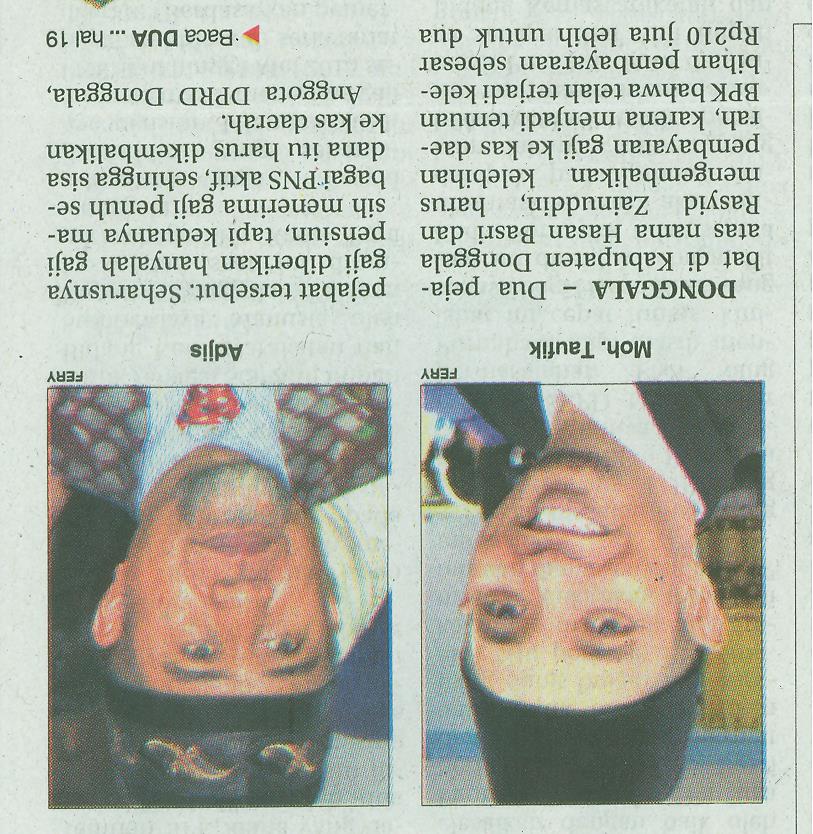 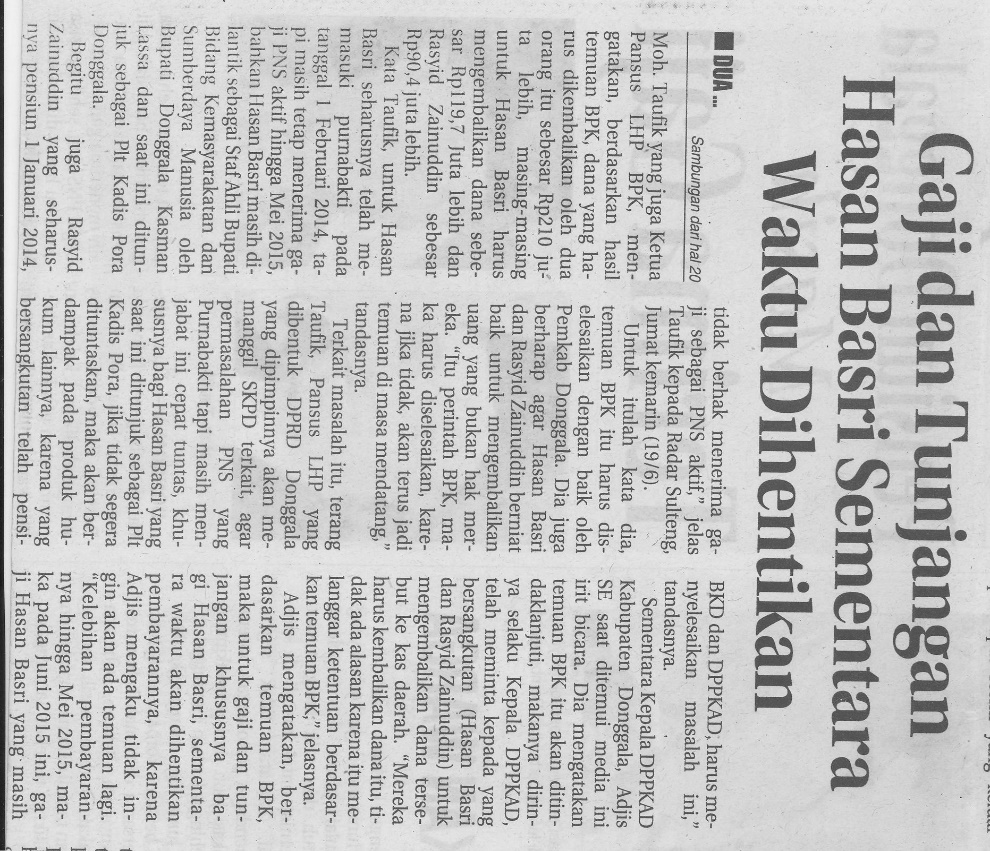 Harian    :Radar Sulteng KasubaudSulteng IHari, tanggal:Sabtu, 20 Juni 2015KasubaudSulteng IKeterangan:Gaji dan tunjangan Hasan Basri sementara waktu dihentikanKasubaudSulteng IEntitas:DonggalaKasubaudSulteng I